Publicado en  el 15/11/2016 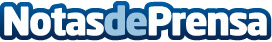 Realizar pruebas de VIH en menos de 30 minutos ya es posibleHoy por hoy realizar una prueba de VIH representa al menos dos días de espera. Esto podría cambiar en los próximos meses gracias a un desarrollo en conjunto entre el Imperial College London y la compañía DNA Electronics, el cual consiste en un pequeño dispositivo que es capaz de detectar los niveles de VIH en el torrente sanguíneo.Datos de contacto:Nota de prensa publicada en: https://www.notasdeprensa.es/realizar-pruebas-de-vih-en-menos-de-30-minutos Categorias: Medicina E-Commerce Medicina alternativa http://www.notasdeprensa.es